Сообщение о возможном установлении публичного сервитутаКомитет по управлению государственным имуществом Кузбасса сообщает о  возможном установлении публичного сервитута в интересах ООО «ЭнергоПаритет» в отношении земель неразграниченной или муниципальной собственности Полысаевского городского округа (кадастровый квартал 42:38:0101002) для размещения объекта регионального значения «ЛЭП-110 кВ от ОРУ 110 кВ Беловской ГРЭС до ПС 110 кВ Угольная, II цепь».Заинтересованные лица могут ознакомиться с поступившим ходатайством об установлении публичного сервитута и прилагаемым к нему описанием местоположения границ публичного сервитута, подать заявления об учете прав на земельные участки по адресу 650099, г. Кемерово пр. Советский, 58, в течении 15 дней со дня опубликования сообщения. Время приема заинтересованных лиц для ознакомления с поступившим ходатайством об установлении публичного сервитута с 8-30 до 12-00, с 13-00 до 17-30 понедельник – четверг.Сообщение о поступившем ходатайстве, об установлении публичного сервитута размещается на  официальных сайтах в информационно-телекоммуникационной сети «Интернет» http://www.kugi42.ru.Необходимость установления публичного сервитута обоснована Схемой территориального планирования Кемеровской области, утвержденной постановлением Коллегии Администрации Кемеровской области от 19.11.2009            № 458, размещенным на официальном сайте Электронный бюллетень Правительства Кемеровской области - Кузбасса (bulleten-kuzbass.ru). Описание местоположения границ публичного сервитута: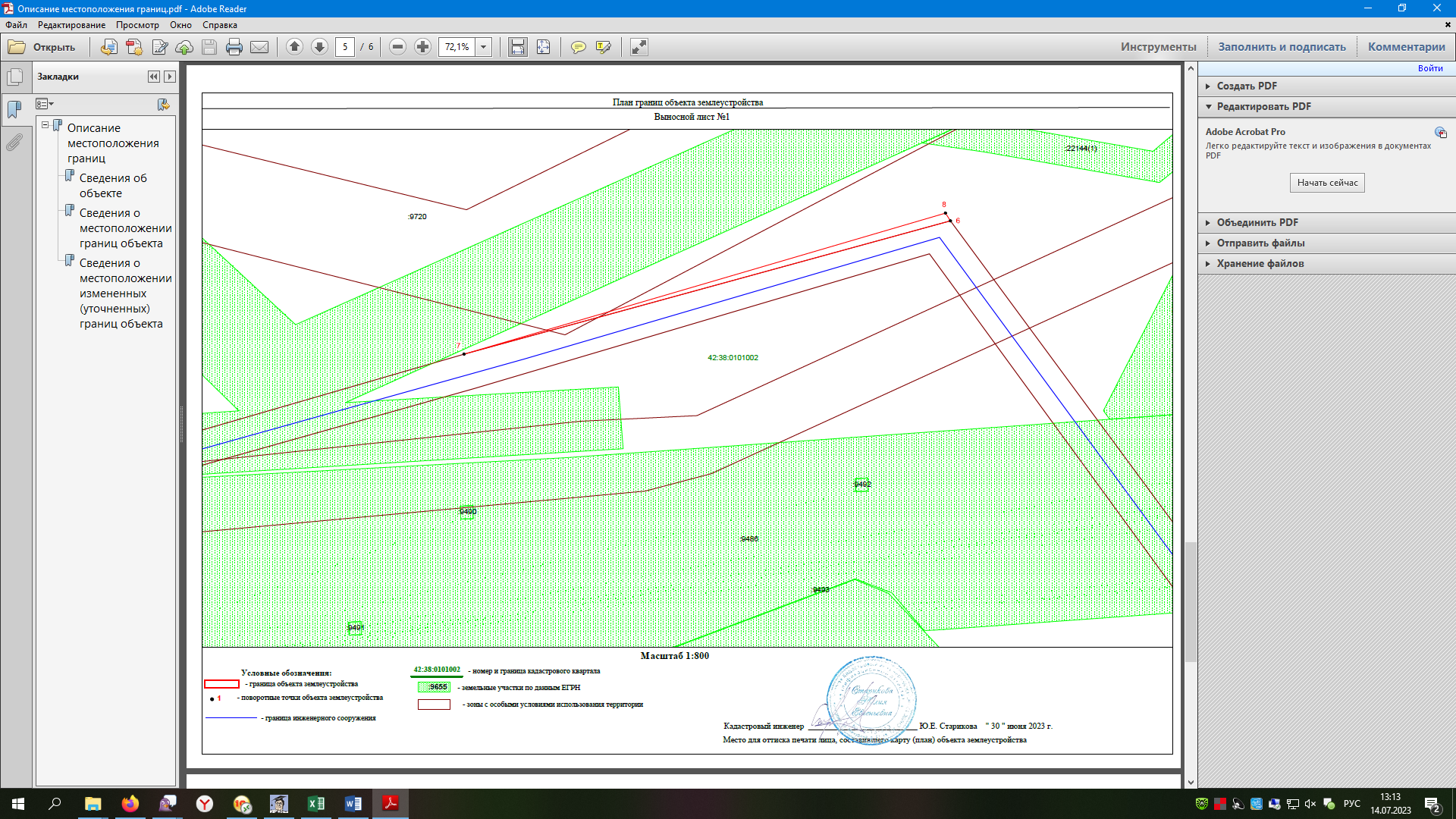 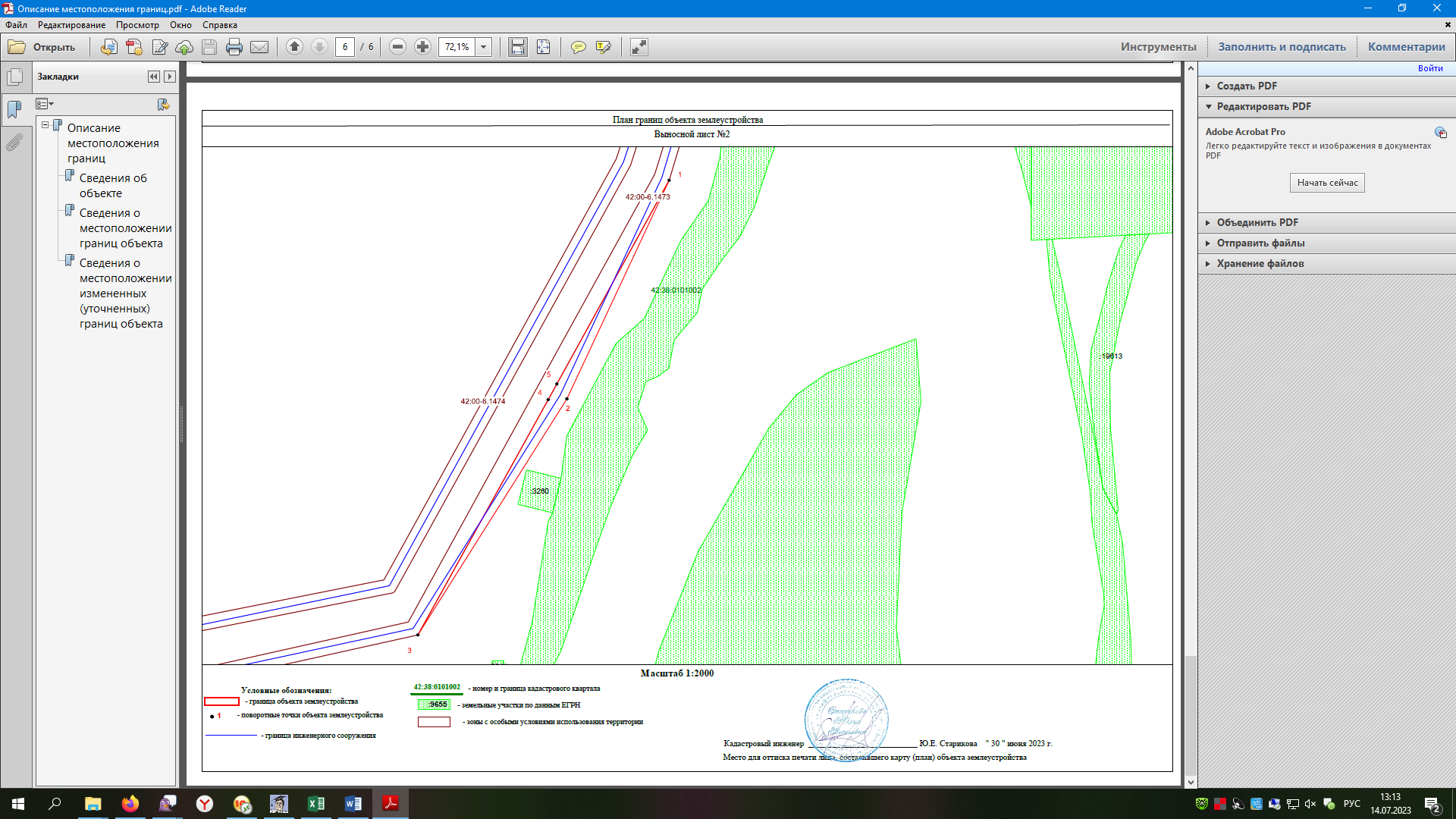 